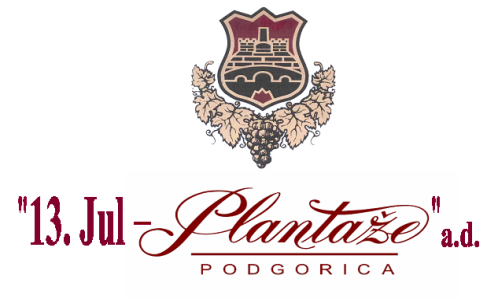 Number: 493/2Podgorica, 14.02.2023.MODIFICATIONS AND AMENDMENTS  of the  Request for collecting the bids for the procurement of the bottles by the lots No. 493/1, dated from 03.02.2023, for the procedure of the procurement of goods –bottles by lots Procurer makes a modification in the text of the Request in the pages 2 and 3 of the Request (lot 13 and total assessed value)- Assessed value of the subject matter of the procurement Subjec matter of the procurement shall be procured: by lots:in the manner , as it follows: instead of the text:Assessed value of the subject matter of procurementThe subject matter of procurement shall be procured : by lots :Lot 1: Bottles for wine 0,75L (model 1): assessed value without VAT            531.300,00 €Lot 2: Bottles for wine 0,75L (model 2): assessed value without VAT            331.650,00 €Lot 3: Bottles for wine 0,75L (model 3):assessed value without VAT             522.900,00 €Lot 4: Bottles for wine 0,75L (model 3 a):assessed value without VAT             87.720,00€Lot 5: Bottles for wine 0,75L(model 4): assessed value without VAT             383.760,00 €Lot 6: Bottles for wine 0,75L (model 5): assessed value without VAT              60.650,00 €   Lot 7: Botles for wine 0,75 L (model 6): assessed value without VAT              17.200,00 €Lot 8: Bottles for wine 1 L green/olive: assessed value without VAT            1.440.400,00€     Lot 9: Bottles for wine 1L colourless: assessed value without VAT                 188.950,00€Lot10:Bottles for wine 0,187L olive: assessed value without VAT                 517.500,00€  Lot11: Bottles for wine 0,187L colourless: assessed value without VAT           41.480,00€         Lot 12:Bottles for brandy 1L: assessed value without VAT                              78.120,00 €Lot 13: Bottles for brandy 0,75L:               assessed value without VAT           9.760,00 €Lot 14: Bottles for brandy 0,7L :                assessed value without VAT          13.560,00 €Lot 15: Bottles for sparkling wine 0,75L:    assessed value without VAT         30.370,00 €Lot 16: Bottles  for wine 0,5 L:                    assessed value without VAT         10.000,00 €Lot 17: Bottles for wine 0,75L:                    assessed value without VAT           5.660,00 €Lot 18: Bottles for brandy 0,7L:                  assessed value without VAT            4.880,00€                                                                                              TOTAL without VAT: 4.275.860,00€                                                                                           TOTAL with VAT: 5.173.790,00 €  The following text should be written: Assessed value of the subject matter of procurementThe subject matter of procurement shall be procured : by lots :Lot 1: Bottles for wine 0,75L (model 1): assessed value without VAT            531.300,00 €Lot 2: Bottles for wine 0,75L (model 2): assessed value without VAT            331.650,00 €Lot 3: Bottles for wine 0,75L (model 3):assessed value without VAT             522.900,00 €Lot 4: Bottles for wine 0,75L (model 3 a):assessed value without VAT             87.720,00€Lot 5: Bottles for wine 0,75L(model 4): assessed value without VAT             383.760,00 €Lot 6: Bottles for wine 0,75L (model 5): assessed value without VAT              60.650,00 €   Lot 7: Botles for wine 0,75 L (model 6): assessed value without VAT              17.200,00 €Lot 8: Bottles for wine 1 L green/olive: assessed value without VAT            1.440.400,00€     Lot 9: Bottles for wine 1L colourless: assessed value without VAT                 188.950,00€Lot10:Bottles for wine 0,187L olive: assessed value without VAT                 517.500,00€  Lot11: Bottles for wine 0,187L colourless: assessed value without VAT           41.480,00€         Lot 12:Bottles for brandy 1L: assessed value without VAT                               78.120,00 €Lot 13: Bottles for brandy 0,75L:               assessed value without VAT           13.720,00 €Lot 14: Bottles for brandy 0,7L :                assessed value without VAT          13.560,00 €Lot 15: Bottles for sparkling wine 0,75L:    assessed value without VAT         30.370,00 €Lot 16: Bottles  for wine 0,5 L:                    assessed value without VAT         10.000,00 €Lot 17: Bottles for wine 0,75L:                    assessed value without VAT           5.660,00 €Lot 18: Bottles for brandy 0,7L:                  assessed value without VAT            4.880,00€                                                                                              TOTAL without VAT: 4.279.820,00€                                                                                           TOTAL with VAT: 5.178.582,00€                                                                                                          Head of the Committee                                                                                      for opening and evaluation of the bids                                                                                                         Bojan Gašović                  